Документы, вложенные в данный файлЗаверяю: ______________ О.В. ЗдановичЗаведующий МАДОУ «Детский сад № 14»6 марта 2019 годаФотоотчет народного гулянья «Проводы зимы».Масленица.для детей МАДОУ «Детский сад № 14»(корпус 2)Цель: познакомить с русским народным праздником, традициями, обычаями, самобытной культурой.Задачи: способствовать всестороннему, гармоническому и физическому развитию школьников; воспитание уважительного отношения к народным традициям, эстетических чувств доброты, внимания и чуткости друг к другу и окружающим людям.Действующие лица:Скоморохи – Шилова И.А.; Алексеева Е.В.Баба Яга – Табанова С.А.Зима – Попова Н.В.Весна – Юнусова О.Г.Масленица – Тарыкина Ю.В.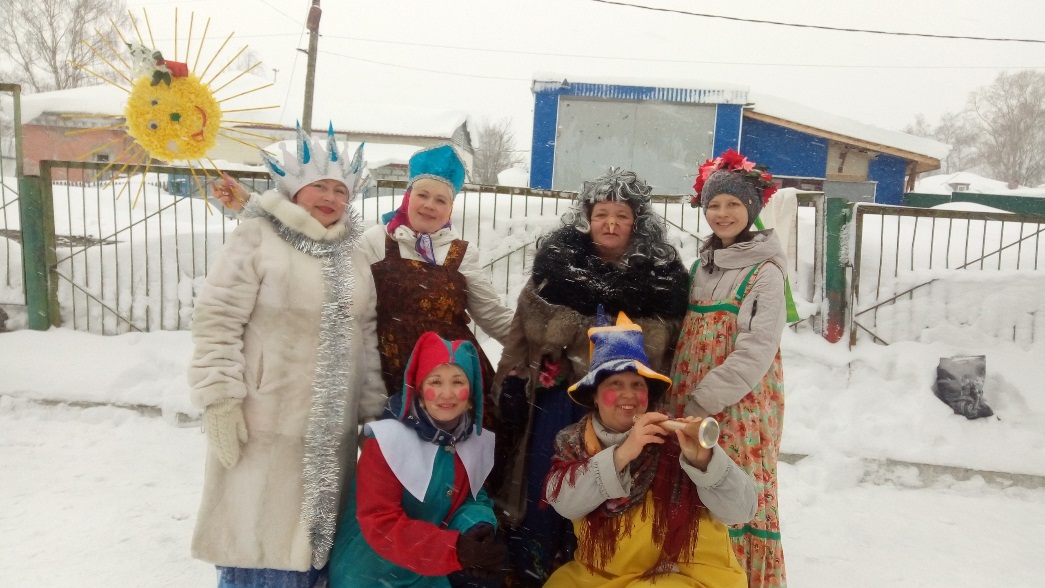 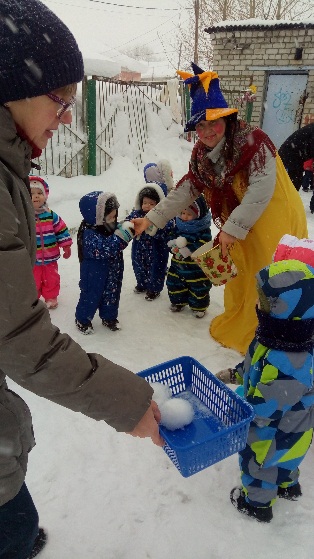 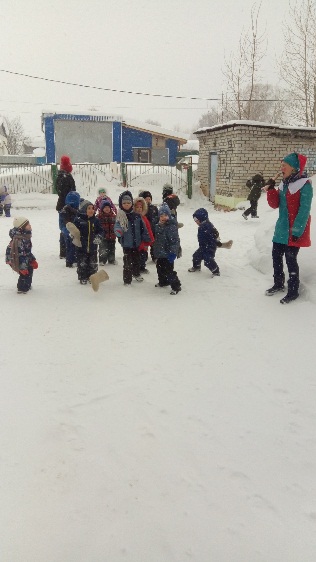 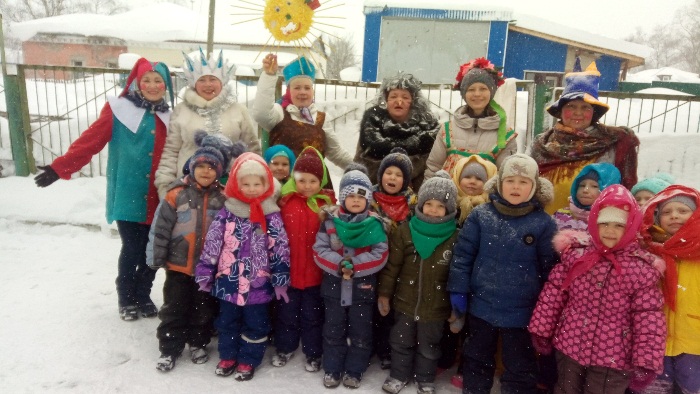 